Agency of Natural ResourcesAgency of Natural ResourcesAgency of Natural ResourcesAgency of Natural ResourcesAgency of Natural ResourcesAgency of Natural ResourcesAgency of Natural ResourcesAgency of Natural ResourcesAgency of Natural ResourcesAgency of Natural ResourcesAgency of Natural ResourcesAgency of Natural ResourcesAgency of Natural ResourcesAgency of Natural ResourcesAgency of Natural ResourcesAgency of Natural ResourcesAgency of Natural ResourcesAgency of Natural Resources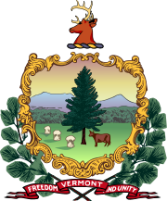 Innovative and Alternative Technology Renewal ApplicationInnovative and Alternative Technology Renewal ApplicationInnovative and Alternative Technology Renewal ApplicationInnovative and Alternative Technology Renewal ApplicationInnovative and Alternative Technology Renewal ApplicationInnovative and Alternative Technology Renewal ApplicationInnovative and Alternative Technology Renewal ApplicationInnovative and Alternative Technology Renewal ApplicationInnovative and Alternative Technology Renewal ApplicationInnovative and Alternative Technology Renewal ApplicationInnovative and Alternative Technology Renewal ApplicationInnovative and Alternative Technology Renewal ApplicationInnovative and Alternative Technology Renewal ApplicationInnovative and Alternative Technology Renewal ApplicationInnovative and Alternative Technology Renewal ApplicationInnovative and Alternative Technology Renewal ApplicationInnovative and Alternative Technology Renewal ApplicationInnovative and Alternative Technology Renewal ApplicationAPPLICANT INFORMATIONAPPLICANT INFORMATIONAPPLICANT INFORMATIONAPPLICANT INFORMATIONAPPLICANT INFORMATIONAPPLICANT INFORMATIONAPPLICANT INFORMATIONAPPLICANT INFORMATIONAPPLICANT INFORMATIONAPPLICANT INFORMATIONAPPLICANT INFORMATIONAPPLICANT INFORMATIONAPPLICANT INFORMATIONAPPLICANT INFORMATIONAPPLICANT INFORMATIONAPPLICANT INFORMATIONAPPLICANT INFORMATIONAPPLICANT INFORMATIONAPPLICANT INFORMATIONCompany/Manufacturer/Vender/ Designer Name: Company/Manufacturer/Vender/ Designer Name: Company/Manufacturer/Vender/ Designer Name: Company/Manufacturer/Vender/ Designer Name: Company/Manufacturer/Vender/ Designer Name: Company/Manufacturer/Vender/ Designer Name: Company/Manufacturer/Vender/ Designer Name: Company/Manufacturer/Vender/ Designer Name: Company/Manufacturer/Vender/ Designer Name: Company/Manufacturer/Vender/ Designer Name: Company/Manufacturer/Vender/ Designer Name: Company/Manufacturer/Vender/ Designer Name: Company/Manufacturer/Vender/ Designer Name: Company/Manufacturer/Vender/ Designer Name: Company/Manufacturer/Vender/ Designer Name: Company/Manufacturer/Vender/ Designer Name: Company/Manufacturer/Vender/ Designer Name: Company/Manufacturer/Vender/ Designer Name: Company/Manufacturer/Vender/ Designer Name: Address: Address: Address: Address: Address: Address: Address: Address: Address: Address: Address: Address: Website Address: Website Address: Website Address: Website Address: Website Address: Website Address: Website Address: City: City: City: State: State: State: State: State: Zip: Zip: Zip: Zip: Phone #: Phone #: Phone #: Phone #: Phone #: Phone #: Phone #: PRIMARY CONTACT INFORMATIONPRIMARY CONTACT INFORMATIONPRIMARY CONTACT INFORMATIONPRIMARY CONTACT INFORMATIONPRIMARY CONTACT INFORMATIONPRIMARY CONTACT INFORMATIONPRIMARY CONTACT INFORMATIONPRIMARY CONTACT INFORMATIONPRIMARY CONTACT INFORMATIONPRIMARY CONTACT INFORMATIONPRIMARY CONTACT INFORMATIONPRIMARY CONTACT INFORMATIONPRIMARY CONTACT INFORMATIONPRIMARY CONTACT INFORMATIONPRIMARY CONTACT INFORMATIONPRIMARY CONTACT INFORMATIONPRIMARY CONTACT INFORMATIONPRIMARY CONTACT INFORMATIONPRIMARY CONTACT INFORMATIONName: Name: Name: Name: Name: Name: Name: Name: Name: Name: Name: Name: Email Address: Email Address: Email Address: Email Address: Email Address: Email Address: Email Address: Address: Address: Address: Address: Address: Address: Address: Address: Address: Address: Address: Address: Primary Contact #: Primary Contact #: Primary Contact #: Primary Contact #: Primary Contact #: Primary Contact #: Primary Contact #: City: City: City: State: State: State: State: State: Zip: Zip: Zip: Zip: Position/Title: Position/Title: Position/Title: Position/Title: Position/Title: Position/Title: Position/Title: INNOVATIVE & ALTERNATIVE TECHNOLOGYINNOVATIVE & ALTERNATIVE TECHNOLOGYINNOVATIVE & ALTERNATIVE TECHNOLOGYINNOVATIVE & ALTERNATIVE TECHNOLOGYINNOVATIVE & ALTERNATIVE TECHNOLOGYINNOVATIVE & ALTERNATIVE TECHNOLOGYINNOVATIVE & ALTERNATIVE TECHNOLOGYINNOVATIVE & ALTERNATIVE TECHNOLOGYINNOVATIVE & ALTERNATIVE TECHNOLOGYINNOVATIVE & ALTERNATIVE TECHNOLOGYINNOVATIVE & ALTERNATIVE TECHNOLOGYINNOVATIVE & ALTERNATIVE TECHNOLOGYINNOVATIVE & ALTERNATIVE TECHNOLOGYINNOVATIVE & ALTERNATIVE TECHNOLOGYINNOVATIVE & ALTERNATIVE TECHNOLOGYINNOVATIVE & ALTERNATIVE TECHNOLOGYINNOVATIVE & ALTERNATIVE TECHNOLOGYINNOVATIVE & ALTERNATIVE TECHNOLOGYINNOVATIVE & ALTERNATIVE TECHNOLOGYTechnology System NameTechnology System NameTechnology System NameTechnology System NameTechnology System NameModel NumberModel NumberModel NumberModel NumberModel NumberModel NumberModel NumberModel NumberModel NumberFlow Rate Capacity (gpd if applicable)Flow Rate Capacity (gpd if applicable)Flow Rate Capacity (gpd if applicable)Flow Rate Capacity (gpd if applicable)Flow Rate Capacity (gpd if applicable)*If additional space is needed, please complete and attach I/A Models Document*If additional space is needed, please complete and attach I/A Models Document*If additional space is needed, please complete and attach I/A Models Document*If additional space is needed, please complete and attach I/A Models Document*If additional space is needed, please complete and attach I/A Models Document*If additional space is needed, please complete and attach I/A Models Document*If additional space is needed, please complete and attach I/A Models Document*If additional space is needed, please complete and attach I/A Models Document*If additional space is needed, please complete and attach I/A Models Document*If additional space is needed, please complete and attach I/A Models Document*If additional space is needed, please complete and attach I/A Models Document*If additional space is needed, please complete and attach I/A Models Document*If additional space is needed, please complete and attach I/A Models Document*If additional space is needed, please complete and attach I/A Models Document*If additional space is needed, please complete and attach I/A Models Document*If additional space is needed, please complete and attach I/A Models Document*If additional space is needed, please complete and attach I/A Models Document*If additional space is needed, please complete and attach I/A Models Document*If additional space is needed, please complete and attach I/A Models DocumentCurrent I/A Approval Permit:  Current I/A Approval Permit:  Current I/A Approval Permit:  Current I/A Approval Permit:  Current I/A Approval Permit:  Current I/A Approval Permit:  Current I/A Approval Permit:  Current I/A Approval Permit:  Current I/A Approval Permit:  Date Issued: Date Issued: Date Issued: Date Issued: Date Issued: Date Issued: Date Issued: Date Issued: Date Issued: Date Issued: Permit Approval: Permit Approval: Permit Approval: Permit Approval: Permit Approval: Permit Approval: Wastewater Treatment Strength: Wastewater Treatment Strength: Wastewater Treatment Strength: Wastewater Treatment Strength: Wastewater Treatment Strength: Wastewater Treatment Strength: Wastewater Treatment Strength: Wastewater Treatment Strength: Wastewater Treatment Strength: Wastewater Treatment Strength: Wastewater Treatment Strength: Wastewater Treatment Strength: Wastewater Treatment Strength: Description of changes or modifications since last approval (if change affected performance a new application must be submitted): Description of changes or modifications since last approval (if change affected performance a new application must be submitted): Description of changes or modifications since last approval (if change affected performance a new application must be submitted): Description of changes or modifications since last approval (if change affected performance a new application must be submitted): Description of changes or modifications since last approval (if change affected performance a new application must be submitted): Description of changes or modifications since last approval (if change affected performance a new application must be submitted): Description of changes or modifications since last approval (if change affected performance a new application must be submitted): Description of changes or modifications since last approval (if change affected performance a new application must be submitted): Description of changes or modifications since last approval (if change affected performance a new application must be submitted): Description of changes or modifications since last approval (if change affected performance a new application must be submitted): Description of changes or modifications since last approval (if change affected performance a new application must be submitted): Description of changes or modifications since last approval (if change affected performance a new application must be submitted): Description of changes or modifications since last approval (if change affected performance a new application must be submitted): Description of changes or modifications since last approval (if change affected performance a new application must be submitted): Description of changes or modifications since last approval (if change affected performance a new application must be submitted): Description of changes or modifications since last approval (if change affected performance a new application must be submitted): Description of changes or modifications since last approval (if change affected performance a new application must be submitted): Description of changes or modifications since last approval (if change affected performance a new application must be submitted): Description of changes or modifications since last approval (if change affected performance a new application must be submitted): Authorization from other States or Provinces since last approval:Authorization from other States or Provinces since last approval:Authorization from other States or Provinces since last approval:Authorization from other States or Provinces since last approval:Authorization from other States or Provinces since last approval:Authorization from other States or Provinces since last approval:Authorization from other States or Provinces since last approval:Authorization from other States or Provinces since last approval:Authorization from other States or Provinces since last approval:Authorization from other States or Provinces since last approval:Authorization from other States or Provinces since last approval:Authorization from other States or Provinces since last approval:Authorization from other States or Provinces since last approval:Authorization from other States or Provinces since last approval:Authorization from other States or Provinces since last approval:Authorization from other States or Provinces since last approval:Authorization from other States or Provinces since last approval:Authorization from other States or Provinces since last approval:Authorization from other States or Provinces since last approval:State or ProvinceState or ProvinceState or ProvinceState or ProvinceState or ProvinceContact PersonContact PersonContact PersonContact PersonContact PersonContact PersonContact PersonContact PersonContact PersonContact PersonNumber of Installed UnitsNumber of Installed UnitsNumber of Installed UnitsNumber of Installed Units  Copy of Authorizations attached  Copy of Authorizations attached  Copy of Authorizations attached  Copy of Authorizations attached  Copy of Authorizations attached  Copy of Authorizations attached  Copy of Authorizations attached  Copy of Authorizations attached  Copy of Authorizations attached  Copy of Authorizations attached  Copy of Authorizations attached  Copy of Authorizations attached  Copy of Authorizations attached  Copy of Authorizations attached  Copy of Authorizations attached  Copy of Authorizations attached  Copy of Authorizations attached  Copy of Authorizations attached  Copy of Authorizations attachedDenials from other States or Provinces since last approval:Denials from other States or Provinces since last approval:Denials from other States or Provinces since last approval:Denials from other States or Provinces since last approval:Denials from other States or Provinces since last approval:Denials from other States or Provinces since last approval:Denials from other States or Provinces since last approval:Denials from other States or Provinces since last approval:Denials from other States or Provinces since last approval:Denials from other States or Provinces since last approval:Denials from other States or Provinces since last approval:Denials from other States or Provinces since last approval:Denials from other States or Provinces since last approval:Denials from other States or Provinces since last approval:Denials from other States or Provinces since last approval:Denials from other States or Provinces since last approval:Denials from other States or Provinces since last approval:Denials from other States or Provinces since last approval:Denials from other States or Provinces since last approval:State or ProvinceState or ProvinceState or ProvinceState or ProvinceState or ProvinceContact PersonContact PersonContact PersonContact PersonContact PersonContact PersonContact PersonContact PersonContact PersonContact PersonDate of DenialDate of DenialDate of DenialDate of Denial  Copy of Denials attached  Copy of Denials attached  Copy of Denials attached  Copy of Denials attached  Copy of Denials attached  Copy of Denials attached  Copy of Denials attached  Copy of Denials attached  Copy of Denials attached  Copy of Denials attached  Copy of Denials attached  Copy of Denials attached  Copy of Denials attached  Copy of Denials attached  Copy of Denials attached  Copy of Denials attached  Copy of Denials attached  Copy of Denials attached  Copy of Denials attachedUPDATED DOCUMENTATIONUPDATED DOCUMENTATIONUPDATED DOCUMENTATIONUPDATED DOCUMENTATIONUPDATED DOCUMENTATIONUPDATED DOCUMENTATIONUPDATED DOCUMENTATIONUPDATED DOCUMENTATIONUPDATED DOCUMENTATIONOperational reportsOperational reportsOperational reportsOperational reportsPatent InformationPatent InformationPatent InformationPatent InformationPatent InformationPatent InformationPatent InformationPatent InformationTechnical ReportsTechnical ReportsLaboratory Reports including effluent analysis performed by either a lab certified by the NELAC Institute, the Bureau de Normalization du Quebec, and or the European Committee for StandardizationLaboratory Reports including effluent analysis performed by either a lab certified by the NELAC Institute, the Bureau de Normalization du Quebec, and or the European Committee for StandardizationLaboratory Reports including effluent analysis performed by either a lab certified by the NELAC Institute, the Bureau de Normalization du Quebec, and or the European Committee for StandardizationLaboratory Reports including effluent analysis performed by either a lab certified by the NELAC Institute, the Bureau de Normalization du Quebec, and or the European Committee for StandardizationLaboratory Reports including effluent analysis performed by either a lab certified by the NELAC Institute, the Bureau de Normalization du Quebec, and or the European Committee for StandardizationLaboratory Reports including effluent analysis performed by either a lab certified by the NELAC Institute, the Bureau de Normalization du Quebec, and or the European Committee for StandardizationLaboratory Reports including effluent analysis performed by either a lab certified by the NELAC Institute, the Bureau de Normalization du Quebec, and or the European Committee for StandardizationLaboratory Reports including effluent analysis performed by either a lab certified by the NELAC Institute, the Bureau de Normalization du Quebec, and or the European Committee for StandardizationLaboratory Reports including effluent analysis performed by either a lab certified by the NELAC Institute, the Bureau de Normalization du Quebec, and or the European Committee for StandardizationLaboratory Reports including effluent analysis performed by either a lab certified by the NELAC Institute, the Bureau de Normalization du Quebec, and or the European Committee for StandardizationLaboratory Reports including effluent analysis performed by either a lab certified by the NELAC Institute, the Bureau de Normalization du Quebec, and or the European Committee for StandardizationLaboratory Reports including effluent analysis performed by either a lab certified by the NELAC Institute, the Bureau de Normalization du Quebec, and or the European Committee for StandardizationLaboratory Reports including effluent analysis performed by either a lab certified by the NELAC Institute, the Bureau de Normalization du Quebec, and or the European Committee for StandardizationLaboratory Reports including effluent analysis performed by either a lab certified by the NELAC Institute, the Bureau de Normalization du Quebec, and or the European Committee for StandardizationLaboratory Reports including effluent analysis performed by either a lab certified by the NELAC Institute, the Bureau de Normalization du Quebec, and or the European Committee for StandardizationLaboratory Reports including effluent analysis performed by either a lab certified by the NELAC Institute, the Bureau de Normalization du Quebec, and or the European Committee for StandardizationLaboratory Reports including effluent analysis performed by either a lab certified by the NELAC Institute, the Bureau de Normalization du Quebec, and or the European Committee for StandardizationLaboratory Reports including effluent analysis performed by either a lab certified by the NELAC Institute, the Bureau de Normalization du Quebec, and or the European Committee for StandardizationTesting Facility ReportsAny data or reports supporting claims of I/A technologyAny data or reports supporting claims of I/A technologyAny data or reports supporting claims of I/A technologyAny data or reports supporting claims of I/A technologyAny data or reports supporting claims of I/A technologyAny data or reports supporting claims of I/A technologyAny data or reports supporting claims of I/A technologyAny reports of systems not operating correctly and potential corrections or modificationsAny reports of systems not operating correctly and potential corrections or modificationsAny reports of systems not operating correctly and potential corrections or modificationsAny reports of systems not operating correctly and potential corrections or modificationsAny reports of systems not operating correctly and potential corrections or modificationsAny reports of systems not operating correctly and potential corrections or modificationsMODIFIED DESIGN CRITERIAMODIFIED DESIGN CRITERIAMODIFIED DESIGN CRITERIAMODIFIED DESIGN CRITERIAMODIFIED DESIGN CRITERIAMODIFIED DESIGN CRITERIAMODIFIED DESIGN CRITERIAMODIFIED DESIGN CRITERIAMODIFIED DESIGN CRITERIADesign and material requirementsPlans and cross sectionsPlans and cross sectionsPlans and cross sectionsPlans and cross sectionsPlans and cross sectionsPlans and cross sectionsPlans and cross sectionsDesign limitations or restrictionsDesign limitations or restrictionsDesign limitations or restrictionsDesign limitations or restrictionsDesign limitations or restrictionsDesign limitations or restrictionsLeachfield sizing and justificationConstructions requirements and limitationsConstructions requirements and limitationsConstructions requirements and limitationsConstructions requirements and limitationsConstructions requirements and limitationsConstructions requirements and limitationsConstructions requirements and limitationsLocation of wastewater sampling ports for analysisLocation of wastewater sampling ports for analysisLocation of wastewater sampling ports for analysisLocation of wastewater sampling ports for analysisLocation of wastewater sampling ports for analysisLocation of wastewater sampling ports for analysisVERMONT-SPECIFIC REQUIREMENTSVERMONT-SPECIFIC REQUIREMENTSVERMONT-SPECIFIC REQUIREMENTSVERMONT-SPECIFIC REQUIREMENTSVERMONT-SPECIFIC REQUIREMENTSVERMONT-SPECIFIC REQUIREMENTSVERMONT-SPECIFIC REQUIREMENTSVERMONT-SPECIFIC REQUIREMENTSVERMONT-SPECIFIC REQUIREMENTSManuals and design-drawings for Vermont compliance with April 12, 2019 RulesManuals and design-drawings for Vermont compliance with April 12, 2019 RulesManuals and design-drawings for Vermont compliance with April 12, 2019 RulesManuals and design-drawings for Vermont compliance with April 12, 2019 RulesManuals and design-drawings for Vermont compliance with April 12, 2019 RulesManuals and design-drawings for Vermont compliance with April 12, 2019 RulesManuals and design-drawings for Vermont compliance with April 12, 2019 RulesManuals and design-drawings for Vermont compliance with April 12, 2019 RulesContact information for a minimum of 2 Vermont State Service Providers and their qualificationsContact information for a minimum of 2 Vermont State Service Providers and their qualificationsContact information for a minimum of 2 Vermont State Service Providers and their qualificationsContact information for a minimum of 2 Vermont State Service Providers and their qualificationsContact information for a minimum of 2 Vermont State Service Providers and their qualificationsContact information for a minimum of 2 Vermont State Service Providers and their qualificationsContact information for a minimum of 2 Vermont State Service Providers and their qualificationsContact information for a minimum of 2 Vermont State Service Providers and their qualificationsContact information for a minimum of 2 Vermont State Service Providers and their qualificationsUPDATED MAINTENANCE REQUIREMENTSUPDATED MAINTENANCE REQUIREMENTSUPDATED MAINTENANCE REQUIREMENTSUPDATED MAINTENANCE REQUIREMENTSUPDATED MAINTENANCE REQUIREMENTSUPDATED MAINTENANCE REQUIREMENTSUPDATED MAINTENANCE REQUIREMENTSUPDATED MAINTENANCE REQUIREMENTSUPDATED MAINTENANCE REQUIREMENTSTechnical qualifications of service providersSpecific actions and their frequency required to maintainSpecific actions and their frequency required to maintainSpecific actions and their frequency required to maintainSpecific actions and their frequency required to maintainSpecific actions and their frequency required to maintainSpecific actions and their frequency required to maintainSpecific actions and their frequency required to maintainSpecific actions and their frequency required to maintainSpecific actions and their frequency required to maintainInformation that will be provided to owner of the system regarding maintenance requirementsInformation that will be provided to owner of the system regarding maintenance requirementsInformation that will be provided to owner of the system regarding maintenance requirementsUPDATED COST ESTIMATESUPDATED COST ESTIMATESUPDATED COST ESTIMATESUPDATED COST ESTIMATESUPDATED COST ESTIMATESUPDATED COST ESTIMATESUPDATED COST ESTIMATESUPDATED COST ESTIMATESUPDATED COST ESTIMATESProduct RetailOperation and MaintenanceOperation and MaintenanceOperation and MaintenanceOperation and MaintenanceOperation and MaintenanceOperation and MaintenanceOperation and MaintenanceOperation and MaintenanceOperation and MaintenanceOperation and MaintenanceOperation and MaintenanceOperation and MaintenanceOperation and MaintenanceOperation and MaintenanceOperation and MaintenanceEnergy20 Year Landowner Cost Projections20 Year Landowner Cost Projections20 Year Landowner Cost Projections20 Year Landowner Cost Projections20 Year Landowner Cost Projections20 Year Landowner Cost Projections20 Year Landowner Cost Projections20 Year Landowner Cost Projections20 Year Landowner Cost Projections20 Year Landowner Cost Projections20 Year Landowner Cost Projections20 Year Landowner Cost Projections20 Year Landowner Cost Projections20 Year Landowner Cost Projections20 Year Landowner Cost ProjectionsFor Office Use OnlyRec. Date:Rev. Date:Org. Date:Orig. Permit #: Year 1 Reports Submitted Qualified Service Providers Additional         Approval      RequirementsRenewal Date:Pre. Permit #: Year 2 Reports     Submitted VT Distribution Additional         Approval      RequirementsUpdated Permit #: